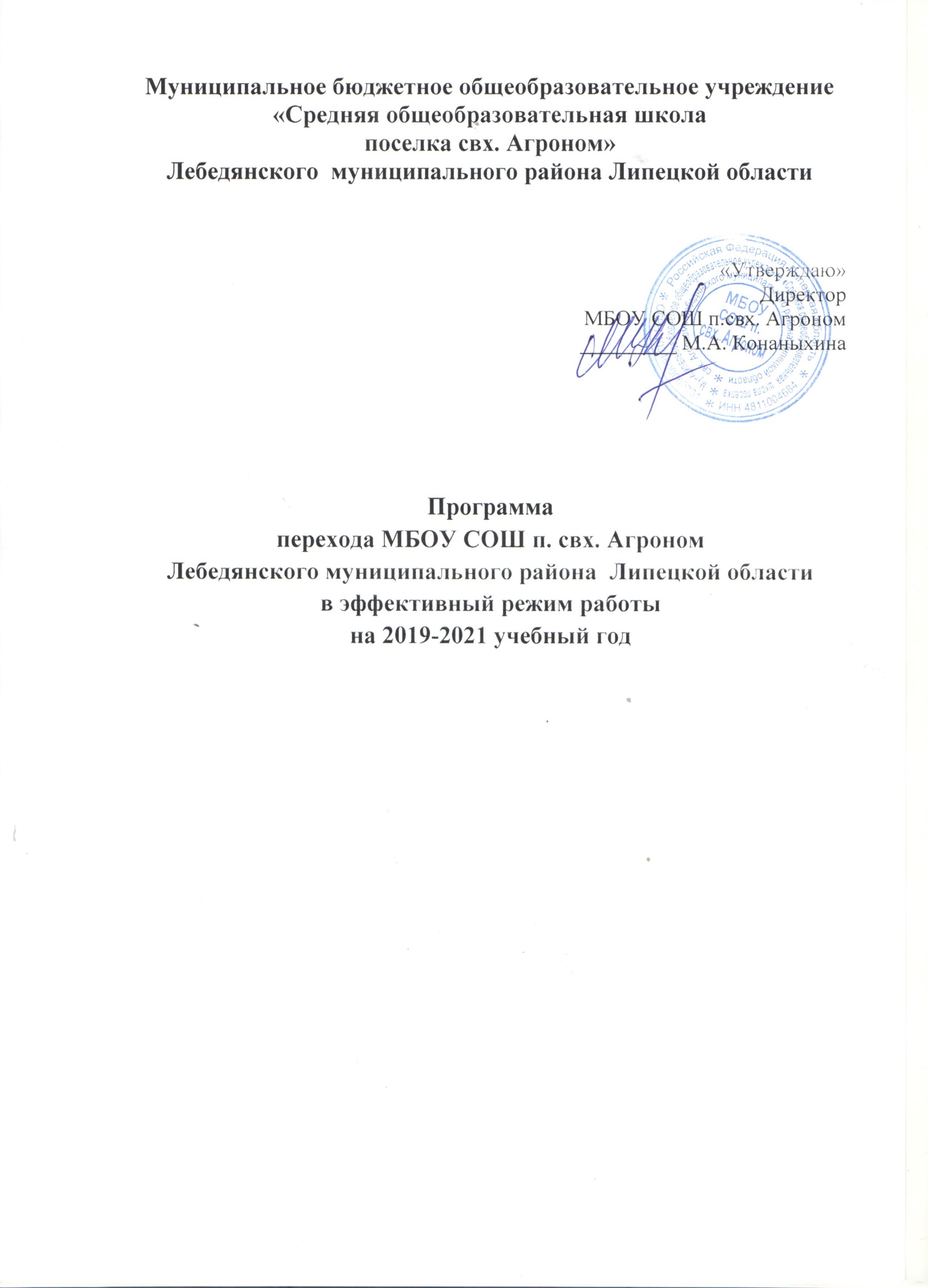 Паспорт программы2. Нормативное обоснование разработки ПрограммыФедеральная целевая программа развития образования на 2016 – 2020 годы, утвержденная постановлением Правительства Российской Федерации от 23 мая 2015 года № 497, нацелена на создание условий для эффективного развития российского образования, направленного на обеспечение доступности качественного образования, отвечающего требованиям современного инновационного социально ориентированного развития Российской Федерации. Мероприятие 2.2 «Повышение качества образования в школах с низкими результатами обучения и в школах, функционирующих в неблагоприятных социальных условиях, путем реализации региональных проектов и распространение их результатов» предусматривает реализацию комплексного проекта по отработке и распространению механизмов повышения качества образования в школах, функционирующих в неблагоприятных социальных условиях. МБОУ СОШ п. свх. Агроном Лебедянского муниципального района Липецкой области участвует в реализации региональной программы Липецкой области поддержки школ с низкими результатами обучения и школ, функционирующих в неблагоприятных социальных условиях (приказ управления образования и науки Липецкой области от 29 марта 2017 года № 305).Реализация данной программы осуществляется в соответствии с:- Федеральным законом от 29 декабря 2012 года № 273-Ф3 «Об образовании в Российской Федерации»;- Федеральным законом от 08 мая 2010 года № 83-ФЗ «О внесении изменений в отдельные законодательные акты Российской Федерации в связи с совершенствованием правового положения государственных (муниципальных) учреждений»;- Указом Президента от 7 мая 2012 № 599 «О мерах по реализации государственной политики в области образования и науки»;- Региональной программой поддержки школ с низкими результатами обучения и школ, функционирующих в неблагоприятных социальных условиях (приказ управления образования и науки Липецкой области от 11 апреля 2017 года № 367); -Уставом МБОУ СОШ п. свх. Агроном.Анализ состояния образовательной системыПоселок свх. Агроном  расположен  в 10 километрах от города Лебедянь.  Экономическое положение села определяется  работой сельскохозяйственного предприятия ООО «Агроном-Сад».  Численность населения – более 3 тыс. человек. Большая часть жителей занята на работе в городе   Лебедянь.  В поселке функционируют  одна  школа,  МУК ЦКиД, поселенческая библиотека. На территории поселка расположены почтовое отделение, больница. Работают три магазина.Школа  существует с 1953 года.  В школе обучаются дети, проживающие на отдаленных отделениях поселка свх. Агроном, в с. Хорошовка, с. Малые Иншаки, с. Губино, с. Яблонова Голова, с. Старый Копыл, с. Слободка, с. Сибильда, д. Медведево, д. Большой Верх. На подвозе находятся 210 обучающихся.Контингент  и количество обучающихся в школе  остаётся стабильным на протяжении нескольких лет:В социальном составе обучающихся представлены следующие категории: дети из многодетных семей, дети из неполных семей, дети с ограниченными физическими возможностями, опекунские семьи.Образование родителейСведения о педагогических работникахКоличество  педагогических работников  –  45, из них 5 – административный состав,высшее педагогическое образование  –  40   чел. (97,8  %),среднее  специальное  педагогическое  –  5  чел. (11%),учителей с высшей квалификационной категорией – 10 чел. (22%),учителей с первой квалификационной категорией – 18 чел. (40%),молодых специалистов – 3 чел.,средний возраст педагогов – 46 лет.Анализ состояния образовательной системы включает в себя образовательный аудит и swot-анализ состояния образовательной системы.SWOT-анализ актуального состояния образовательной системыДля разработки программы перехода в эффективный режим работы образовательной системы МБОУ СОШ п. свх. Агроном с целью выявления проблем, путей и методов их решения был осуществлен SWOT-анализ состояния образовательной системы, в которой выделены проблемы и сильные стороны работы школы, проанализированы возможности и угрозы со стороны внешней среды (социума, окружения, родительской общественности и т.п.): Итоги SWOT-анализа работы школы      Таким образом, проведенная оценка сильных и слабых сторон образовательной системы школы, внешних угроз и возможностей, позволяет определить приоритетные направления необходимых изменений:- повышение мотивации обучающихся;- необходимость методической поддержки учителей при работе с различными категориями обучающихся; - совершенствование модели учительского роста и системы поддержки педагогов,- развитие системы работы с родителями, побуждающей их к участию в учебе своих детей и жизни школы,- социализация обучающихся через разные формы сетевого взаимодействия с социальными партнерами.      Проблемно-ориентированный анализ, проведенный в школе, выявил ряд ключевых проблем, которые необходимо решать при переводе её в эффективное  состояние. Характеристика проблем, на решениекоторых направлена Программа1. Внешние проблемы, не зависящие от школы, но влияющие на учебные достижения обучающихся:- низкий СЭС родителей;  - низкая информационно-коммуникационная культура родителей (законных представителей);  - большое количество неполных семей;- наличие асоциальных семей, не проявляющих интереса к процессу обучения своих детей. Кроме того,  50% обучающихся приезжают из других населённых пунктов. На часть этих факторов  школа повлиять не может, но их необходимо учитывать при проектировании плана, обеспечивающего переход школы в эффективный режим.2.Внутренние  проблемы школы.2.1.  Проблемы,  связанные  с затруднениями в достижении качественных результатов обучения:- наличие большого количества детей, имеющих низкую мотивацию к обучению.- недостаточный учет запросов обучающихся при формировании учебного плана (курсы по выбору), прежде всего, на уровне СОО; - необходимость расширения содержания образования на уровне ООО, СОО  за счет части учебного плана по выбору участников образовательных отношений; - проблемы, связанные с затруднениями в достижении качественных результатов обучения на уровне ООО, достижение обучающимися образовательных результатов, формирование ценностных оснований самоопределения, осознание значимости профессиональной самореализации; накопления соответствующей информационной основы; - формирование личностных качеств и умений, необходимых для осуществления осознанного и обоснованного профессионального самоопределения; изучение (самопознание) и развитие собственных интересов и возможностей.2.2.  Проблемы, связанные с качеством преподавания.        Педагогический коллектив обладает достаточным профессиональным и творческим потенциалом и, в целом, готов к апробации и внедрению в образовательный процесс инновационных образовательных программ и технологий, актуальных для развития системы образования. Однако, существует:        - необходимость разработки специальных программ педагогической поддержки обучающихся, испытывающих сложности в освоении основной образовательной программы,      - необходимость в повышении уровня методического мастерства, профессиональной мобильности педагогических работников,       - повышение качества теоретической и практической подготовки по вопросам психолого-педагогического сопровождения обучающихся, - отсутствие у большинства педагогов специальной подготовки для организации образовательной деятельности одаренных детей, детей, имеющих проблемы социального развития;  - недостаточное использование педагогами методических приёмов, способствующих повышению мотивации обучающихся;  - проблема ротации кадрового обеспечения.2.3. Проблема привлечения родителей в образовательную деятельность школы:- проблема привлечения родителей в образовательную деятельность- низкая заинтересованность родителей в учебных достижениях учащихся;-занятость родителей, нежелание некоторых родителей заниматься воспитанием своих детей, низкий уровень педагогической культуры родителей;-  недостаточное  использование  инновационных форм работы с родителями для повышения их общей и педагогической культуры, мотивации на высокие образовательные результаты школьников.2.4. Проблемы  совершенствования  воспитательно-развивающей системы школы: -  слабая степень включенности части учащихся в жизнедеятельность класса, школы, незаинтересованность обучающихся в участии в конкурсах, олимпиадах, соревнованиях;- проблема совершенствования воспитательно-развивающей системы для обеспечения самореализации  всех обучающихся с максимальным использованием имеющегося потенциала, лучших традиций,  внутренних и внешних ресурсов; - привлечение ресурсов сетевого взаимодействия и социального партнерства в образовательной сети муниципалитета и социума микрорайона для реализации основных образовательных программ. 4. Целевой раздел: цели и задачи ПрограммыОсновная цель Программы: Модернизация  условий функционирования образовательной системы школы с целью обеспечения доступного и качественного образования.Основные задачи Программы:1. Развитие эффективного менеджмента управления участниками образовательного процесса с учетом современного законодательства.2. Реализация положения и программы ВСОКО, совершенствование системы мониторинга.3. Обновление организации, содержания и технологий образовательного и воспитательного процессов в целях повышения качества образования.4. Реализация модели учительского роста. 5. Совершенствование модели воспитательной работы в целях создания оптимальных условий для формирования духовно-нравственной, социально адаптированной и профессионально ориентированной личности.  6. Обновление и реализация действенной системы ученического самоуправления.7. Разработка механизма взаимодействия с родителями (законными представителями) и социальными партнёрами.5. Сроки и этапы реализации Программы.  1. Первый этап (январь-май 2019 г.) – аналитико-диагностический.Цель: проведение аналитической и диагностической работы, разработка текста и утверждение программы перехода школы в эффективный режим работы.2. Второй этап (июнь-декабрь 2019 г.) – деятельностный.Цель: реализация Программы перехода школы в эффективный режим работы, доработка и реализация подпрограмм Программы3. Третий этап – этап промежуточного контроля и коррекции (2020 г.).Цель: отслеживание и корректировка планов реализации Программы, апробация и экспертная оценка информационно-методического обеспечения образовательной деятельности.4. Четвертый завершающий этап (2021 год).  Цель: подведение итогов реализации Программы перехода школы в эффективный режим работы, распространение опыта работы, разработка нового стратегического плана развития школы.6. Планируемые результаты. Показатели эффективности реализации Программы Главный результат реализации Программы – переход школы в эффективный режим работы:- эффективного модель управления участниками образовательного процесса;- результативность включения обучающихся в образовательную деятельность, способствующую формированию универсальных способов деятельности (в познавательную, проектную, исследовательскую, творческую деятельность и т.д.);- стимулирование профессионального роста педагога;- разработка системы работы с родителями, побуждающей их к участию в учебе своих детей и жизни школы.Показатели эффективности реализации ПрограммыПрограмма перехода в эффективный режим работы позволит:На уровне управления ОУ:совершенствовать модель управления в период перехода школы в эффективный режим работы и дальнейшее развитие;создать благоприятные условия для эффективной совместной деятельности всех участников образовательного процесса, в том числе  социальных партнёров;На уровне педагогов:повысить профессиональный уровень и мобильность педагогических работников.На ученическом уровне:создать модель для развития учебной мотивации, познавательной, творческой активности обучающихся и их успешного обучения;повысить уровень комфортности образовательного процесса;повысить результаты обучающихся на  ГИА (ОГЭ и ЕГЭ);сформировать навык проектирования образовательно-профессионального маршрута.осуществлять профилактику возникновения проблем воспитания и социализации обучающихся.На уровне родителей: повысить родительскую компетентность по вопросам сопровождения детей в рамках образовательного процесса.Уровень управления образованием: транслировать положительный опыт работы школы, работающей в сложных социальных контекстах.Результаты (качественные, количественные, механизм оценки)Ресурсное обеспечение  реализации программы        Материально-техническое обеспечение, оснащение образовательной деятельности и развивающая среда в школе отвечают всем требованиям СанПин. В учреждении созданы все необходимые условия, позволяющие в полной мере эффективно осуществлять образовательную деятельность, решать задачи воспитания и развития детей с учетом основных направлений деятельности.     В школе организована кабинетная система. Кабинеты оснащены необходимым оборудованием и пособиями на уровне, достаточном для обеспечения образовательной деятельности всех уровней образования. Для организации физкультурной работы, создания условий для здорового образа жизни в школе оборудован спортивный зал, спортивные площадки. Мастерские позволяют на достаточном уровне проводить уроки технологии. Ежегодно пополняется и обновляется оснащение кабинетов оборудованием и пособиями.      Наличие лицензионного программного оборудования и обеспечение доступа к Интернет-ресурсам в образовательной деятельности соответствует современным требованиям. Имеется выход в Интернет, Wi-Fi, что значительно расширяет возможности организации учебной деятельности.      Сформирован и систематически обновляется фонд компьютерных обучающих программ, учебно-методических комплексов и других источников учебной информации с учетом имеющихся баз данных. Библиотечный фонд соответствует современным требованиям.      Благодаря областным программам, при непосредственной инициативе администрации области, поддержке управления образования и науки Липецкой области  и  администрации Лебедянского муниципального района в лице отдела образования в 2019 г. проделана масштабная работа.      Реализуя областную программу «Безопасность», учреждение оснащено системой видеонаблюдения. Программа «Школьный автобус» помогла обновить 2 автобуса.      С целью создания условий для повышения качества образования наш муниципалитет  участвует в реализации федерального проекта «Современная школа». В МБОУ СОШ п.Агроном в сентябре 2019 г. открылись центры образования цифрового и гуманитарного профилей «Точка роста». Площадка функционирует как образовательная среда для развития научно-технического и инженерного мышления в рамках преподавания предметных областей «Технология», «ОБЖ», «Информатика», где проводится обучение школьников новым образовательным компетенциям: 3D-моделированию, компьютерному черчению, технологии цифрового пространства и т.д.      Однако, в школе необходимо дополнительно материально-техническое развитие образовательного пространства. Создание инфраструктуры информационно-библиотечный центра. Дальнейшее пополнение библиотечного фонда. Создание сенсорной комнаты и зоны психологической разгрузки для обучающихся и педагогов (с целью снятия психо-эмоционального напряжения, избежания эффекта профессионального выгорания).      Материально-техническое развитие образовательного пространства школы требует комплектование оборудованием в соответствии с обновлением по каждой предметной области каждого уровня образования учебных кабинетов учебно-методическим, лабораторным, интерактивным и мультимедийным оборудованием, увеличение количества стационарных компьютеров, ноутбуков, оргтехники, мебели.       В школе необходим капитальный ремонт фасада здания.     Это возможно за счет субсидий муниципального бюджета и сетевого взаимодействия с социальными партнерами.       Кадровые вопросы решаются в ходе взаимодействия с профессиональными образовательными организациями (Лебедянским педколледжем, ЛГПУ, ЕГУ имени И.А. Бунина). 8. Содержательный раздел: основные мероприятия (подпрограммы, планы и проекты)Нормативно-правовое обеспечениепрограммы:Реализация программы перехода школы в эффективный режим работы.Внесены коррективы в нормативно-правовые документы.Организационно-педагогическое обеспечение программы:реализуется ВСОКО и совершенствуется система мониторинга образовательных результатов;разработана модель психолого-педагогического сопровождения обучающихся;организованы и проведены обучающие и тематические семинары с элементами тренинга для педагогических работников, родительской общественности;педагоги повысили уровень своей квалификации по методическим, информационным, психологическим аспектам;родители (законные представители) как субъекты образовательного процесса включены в процесс сопровождения своих детей;активизация деятельности органов ГОУ: родительского комитета ОО,  родительских комитетов классов; управляющего совета;развивается сетевое взаимодействия на принципах социального партнерства с образовательными организациями, организациями дополнительного образования, учреждениями и предприятиями производственной и непроизводственной сферы экономики в соответствии с ООП;организован мониторинг основных этапов и результатов эффективности реализации Программы;рост внеучебных достижений обучающихся; развитие дополнительного образования;  обновление учебной, материально-технической базы ОО.Научно-методическое обеспечение программы:педагогический коллектив школы осуществляет психолого-педагогическое сопровождение обучающихся во взаимодействии с родителями (законными представителями, социальными партнёрами);педагогические работники обучены новым педагогическим технологиям; ознакомлены с содержанием, методикой разработки профессиональных проб, проблемно-ситуативных заданий и др.;разработаны Программа индивидуального сопровождения обучающихся по подготовке к ГИА (ОГЭ и ЕГЭ), по работе с одаренными детьми и слабоуспевающими обучающимися;Образовательный процесс обогащён информационными, дидактическими и методическими материалами.Психолого-педагогическое обеспечение программы:Организовано психолого-педагогическое сопровождение по следующим направлениям:1) профилактическое – предупреждение возникновения явлений дезадаптации обучающихся, разработка конкретных рекомендаций педагогическим работникам, родителям по оказанию помощи в вопросах воспитания, обучения и развития с учетом возрастных и индивидуальных особенностей (деятельность совета профилактики, службы медиации);2) диагностическое – выявление особенностей психического развития обучающихся, соответствия уровня развития умений, знаний, навыков, личностных и межличностных особенностей возрастным ориентирам и требованиям общества (работа психологов, педагогов доп. образования);3) консультативное (индивидуальные и групповые консультации участников образовательного процесса);4) просветительско-образовательное – предупреждение возможных нарушений в становлении личности и развитии интеллекта. Приобщение родителей к участию в образовательном процессе. 5) профориентационное – готовность к построению образовательно-профессионального маршрута с учётом социально-экономических изменений региона. Внедрение программ дополнительного образования.6) социальное – сетевое взаимодействие  на принципах социального партнерства с образовательными организациями, организациями дополнительного образования, учреждениями и предприятиями производственной и непроизводственной сферы экономики в соответствии с ООП.       Таким образом, реализация данной программы будет способствовать повышению степени удовлетворенности качеством предоставляемых образовательных услуг среди обучающихся и родителей (законных представителей) и создает условия для перехода МБОУ СОШ п. свх. Агроном в эффективный режим работы.Приложение 1«Утверждаю»ДиректорМБОУ СОШ п.свх. Агроном_________ М.А. КонаныхинаПлан основных мероприятий по реализации программы перехода МБОУ СОШ п. свх. Агроном в эффективный режим работыПриложение 2 «Утверждаю»ДиректорМБОУ СОШ п.свх. Агроном_________ М.А. КонаныхинаМОДЕЛЬ УЧИТЕЛЬСКОГО РОСТАМуниципального бюджетного общеобразовательного учреждения«Средняя общеобразовательная школа поселка свх. Агроном»Приложение 3«Утверждаю»ДиректорМБОУ СОШ п.свх. Агроном_________ М.А. КонаныхинаПлан профессионального развития педагоговМБОУ СОШ п.свх Агрономв 2019-2021 г.г.НаименованиеПрограмма перехода МБОУ СОШ п. свх. Агроном в эффективный режим работы на 2019 – 2021 годыКлючевая идея ПрограммыПовышение качества образованияОсновные разработчикиАдминистрация, педагогический коллектив  МБОУ СОШ п. свх. Агроном Лебедянского муниципального района Липецкой областиЦель ПрограммыСоздание условий и ресурсного обеспечения, необходимых для перевода школы в эффективный режим работы, а так же для повышения уровня качества образования, воспитательной деятельностиОсновные задачи Программы- развитие эффективного менеджмента управления участниками образовательного процесса с учетом современного законодательства;- реализация положения и программы ВСОКО, совершенствование системы мониторинга;- обновление организации, содержания и технологий образовательного и воспитательного процессов в целях повышения качества образования;- реализация модели учительского роста; - совершенствование модели воспитательной работы в целях создания оптимальных условий для формирования духовно-нравственной, социально адаптированной и профессионально ориентированной личности;  - обновление и реализация действенной системы ученического самоуправления;- совершенствование системы работы с родителями, побуждающей их к участию в учебе своих детей и жизни школы.Структура Программы1. Паспорт программы 2. Нормативное обоснование разработки Программы  3. Анализ состояния образовательной системы.  4. Целевой раздел: цели и задачи Программы. 5. Планируемые результаты; показатели эффективности реализации Программы 6. Сроки и этапы реализации Программы.  7. Ресурсное обеспечение  реализации программы. 8. Содержательный раздел: основные мероприятия (подпрограммы, планы и проекты)Ожидаемые конечные результаты реализацииЭффективного модель управления участниками образовательного процесса.Результативность включения обучающихся в образовательную деятельность, способствующую формированию универсальных способов деятельности (в познавательную, проектную, исследовательскую, творческую деятельность и т.д.).Стимулирование профессионального роста педагога.Разработка системы работы с родителями, побуждающей их к участию в учебе своих детей и жизни школы.Сроки и этапы реализации Программы1. Первый этап (январь-май 2019 г.) – аналитико-диагностический.Цель: проведение аналитической и диагностической работы, разработка текста и утверждение программы перехода школы в эффективный режим работы.2. Второй этап (июнь-декабрь 2019 г.) – деятельностный.Цель: реализация Программы перехода школы в эффективный режим работы, доработка и реализация подпрограмм Программы3. Третий этап – этап промежуточного контроля и коррекции (2020 г.).Цель: отслеживание и корректировка планов реализации Программы, апробация и экспертная оценка информационно-методического обеспечения образовательной деятельности.4. Четвертый завершающий этап (2021 год).  Цель: подведение итогов реализации Программы перехода школы в эффективный режим работы, распространение опыта работы, разработка нового стратегического плана развития школы.Ответственные лица, контактыСтрокова Е.К., заместитель директора по УВРe-mail schoolagronom1@rambler.ru  тел.(47466) 92-3-95Система организации контроля выполнения программыПодготовка ежегодного доклада директора школы о результатах деятельности школы по реализации программы, отчет перед общественностью, учредителем, самооценка образовательной организации по реализации программы перехода в эффективный режим работы.Число обучающихся 2017201820192020Планируемое в 2021 г.Начальное общее образование 174150131121113Основное общее образование  191206202201207Среднее общее образование2419252320389375358345340Всего обучающихся  на начало 2019 г.345Количество  семей275Многодетных  семей41Неполных  семей89Опекунских семей 5Дети-инвалиды3Количество родителей с высшим образованиемКоличество родителей со средне-специальным образованиемБез образования994891516,4%81%2,5%Внешняя среда Внешняя среда Сильные стороны Слабые стороны Благоприятные возможности Угрозы В школе разработана ООП по уровням образования, том числе, и в соответствии с ФГОС.Режим работы  школы (одна смена) позволяет организовать внеурочную деятельность и дополнительное образование различной направленности.Материально-техническое оснащение в целом соответствует современным требованиям: имеется библиотека, спортивный зал, предметные кабинеты, столовая.Контингент учащихся стабилен  Низкий показатель нарушений среди учащихся.Школа обеспечена кадрами.100 % педагогов прошли курсы повышения квалификации по ФГОС общего образования.Педагоги знают теоретические основы ФГОС, используют деятельност-ный подход в обучении, развивают проектную компетенцию учащихся.ООП недостаточно прописывает механизмы достижения образовательных результатов, систему их оценкиНедостаточно высокие показатели образовательных результатов по предмету «Математика» «Русский язык» (результаты ОГЭ, ЕГЭ) Внеурочная деятельность не всегда решает задачи формирования метапредметных результатов.Практика применения деятельностного подхода в обучении на уровне ООО и СОО не является системой, используется авторитарный стиль общения с учащимися, педагоги и учащиеся не являются партнерами.Формирующее оценивание применяется эпизодически. Недостаточность психолого-педагогического сопровождения обучающихся на системной основе.Недостаточный уровень  психологического просвещения участников образовательного процесса (обучающихся, педагогических работников, родителей).Недостаточный  уровень мотивации родителей (законных представителей) на участие в учёбе своих детей и жизни школы.Возможности дистанционного профильного обучения в рамках социального партнерства.Нормативы бюджетного финансирования позволяют пополнять МТБ учреждения. Наличие пяти школьных автобусов позволяет организовать экскурсионную деятельность школьников и реализовать предметные концепции. Удовлетворение образователь-ных результатов обучающихся с различными способностями и возможностями. Повышение профессионального мастерства, мобильности педагогов.Мотивация педагогических работников на корректировку и внедрение образователь-ных программ, обеспечиваю-щих качество образования.Тиражирование положительного опыта работы школы, работающей в сложных социальных контекстах.Недостаточная востребован-ность у потенциальных и реальных потребителей образовательных услуг высокого уровня содержания образования, требующего повышенной работоспособ-ности, В школе разработана ООП по уровням образования, том числе, и в соответствии с ФГОС.Режим работы  школы (одна смена) позволяет организовать внеурочную деятельность и дополнительное образование различной направленности.Материально-техническое оснащение в целом соответствует современным требованиям: имеется библиотека, спортивный зал, предметные кабинеты, столовая.Контингент учащихся стабилен  Низкий показатель нарушений среди учащихся.Школа обеспечена кадрами.100 % педагогов прошли курсы повышения квалификации по ФГОС общего образования.Педагоги знают теоретические основы ФГОС, используют деятельност-ный подход в обучении, развивают проектную компетенцию учащихся.ООП недостаточно прописывает механизмы достижения образовательных результатов, систему их оценкиНедостаточно высокие показатели образовательных результатов по предмету «Математика» «Русский язык» (результаты ОГЭ, ЕГЭ) Внеурочная деятельность не всегда решает задачи формирования метапредметных результатов.Практика применения деятельностного подхода в обучении на уровне ООО и СОО не является системой, используется авторитарный стиль общения с учащимися, педагоги и учащиеся не являются партнерами.Формирующее оценивание применяется эпизодически. Недостаточность психолого-педагогического сопровождения обучающихся на системной основе.Недостаточный уровень  психологического просвещения участников образовательного процесса (обучающихся, педагогических работников, родителей).Недостаточный  уровень мотивации родителей (законных представителей) на участие в учёбе своих детей и жизни школы.Возможности дистанционного профильного обучения в рамках социального партнерства.Нормативы бюджетного финансирования позволяют пополнять МТБ учреждения. Наличие пяти школьных автобусов позволяет организовать экскурсионную деятельность школьников и реализовать предметные концепции. Удовлетворение образователь-ных результатов обучающихся с различными способностями и возможностями. Повышение профессионального мастерства, мобильности педагогов.Мотивация педагогических работников на корректировку и внедрение образователь-ных программ, обеспечиваю-щих качество образования.Тиражирование положительного опыта работы школы, работающей в сложных социальных контекстах.Уровень квалификации привлекаемых к реализации программы педагогических кадров.Сопротивление со стороны родителей как участников образователь-ного процесса к  взаимодей-ствию с педагогами по вопросам сопровождения своих детей в рамках образовательного процесса.Недостаточ-ность материально-технических, финансовых средств ОУ на выполнение Программы.Участники образовательного процесса заинтересо-ваны в переходе школы в эффективный режим работы.ООП недостаточно прописывает механизмы достижения образовательных результатов, систему их оценкиНедостаточно высокие показатели образовательных результатов по предмету «Математика» «Русский язык» (результаты ОГЭ, ЕГЭ) Внеурочная деятельность не всегда решает задачи формирования метапредметных результатов.Практика применения деятельностного подхода в обучении на уровне ООО и СОО не является системой, используется авторитарный стиль общения с учащимися, педагоги и учащиеся не являются партнерами.Формирующее оценивание применяется эпизодически. Недостаточность психолого-педагогического сопровождения обучающихся на системной основе.Недостаточный уровень  психологического просвещения участников образовательного процесса (обучающихся, педагогических работников, родителей).Недостаточный  уровень мотивации родителей (законных представителей) на участие в учёбе своих детей и жизни школы.Возможности дистанционного профильного обучения в рамках социального партнерства.Нормативы бюджетного финансирования позволяют пополнять МТБ учреждения. Наличие пяти школьных автобусов позволяет организовать экскурсионную деятельность школьников и реализовать предметные концепции. Удовлетворение образователь-ных результатов обучающихся с различными способностями и возможностями. Повышение профессионального мастерства, мобильности педагогов.Мотивация педагогических работников на корректировку и внедрение образователь-ных программ, обеспечиваю-щих качество образования.Тиражирование положительного опыта работы школы, работающей в сложных социальных контекстах.Уровень квалификации привлекаемых к реализации программы педагогических кадров.Сопротивление со стороны родителей как участников образователь-ного процесса к  взаимодей-ствию с педагогами по вопросам сопровождения своих детей в рамках образовательного процесса.Недостаточ-ность материально-технических, финансовых средств ОУ на выполнение Программы.№ п/пРезультатыПоказатели1.Обучающиеся включены в познавательную, проектную, исследовательскую, творческую деятельностьДоля обучающихся, повысивших качество результатов обучения (до 30 %);Доля обучающихся, владеющих способами познавательной деятельности, 100 %Доля обучающихся, владеющих способами проектной деятельностью, 100%Доля обучающихся, владеющих способами исследовательской деятельности, 100%Доля обучающихся, владеющих способами творческой деятельности, 100%Доля обучающихся, владеющих универсальными учебными действиями, 100%2.Деятельность профессионального сообщества учителей направлена достижение новых образовательных результатовДоля педагогов, демонстрирующих инновационное поведение, 100%;Доля педагогов, сокративших дистанцию между обучающимся и педагогом, 100%;Доля педагогов, владеющих стратегиями влияния на мотивацию обучающихся, 100%;Доля педагогов, использующих в профессиональной деятельности интерактивные технологии, более 80%;Доля педагогов участвующих в конкурсах педагогического мастерства на Всероссийском, региональном, муниципальном и школьном уровне, более 80%;Доля педагогов, демонстрирующих высокие результаты профессиональной деятельности, более 80%3.Внедрена практика эффективного управления профессионализмом педагогического коллективаДоля педагогов, следующих программным ориентирам, 100%;Доля педагогов, составляющих содержание уроков и внеурочных мероприятий на основе стратегической цели образовательной организации, 100%;Доля педагогов, у которых мотивация обучающихся повысилась, более 80%;Доля педагогов, успешно решающих вопросы, связанные с формированием устойчивой мотивации обучающихся, 100%.4.Родители (законные представители) обучающихся включены в процесс формирования устойчивой мотивации к образованиюДоля родителей, вносящих свои предложения в программу развития образовательной организации, в образовательную программу, более 80%Доля родителей, обсуждающих достижения своего ребенка с учителями не реже, чем 4 раза в год, более 80%Доля родителей, принимающих участие в мероприятиях образовательной организации, более 80%№ п/пЗадачиМероприятияСроки реализации1.Развитие эффективного менеджмента управления участниками образовательного процесса с учетом современного законодательстваСоздание модели эффективного управления участниками образовательного процесса.Повышение квалификации и стажировки административных команд2019-2021 г.г.2.Реализация положения и программы ВСОКО, совершенствование системы мониторингаРеализация положения и программы ВСОКО. Совершенствование системы мониторинга:аттестация педагогических и руководящих кадров,мониторинг промежуточной и итоговой аттестация обучающихся, мониторинг и диагностика образовательных и воспитательных достижений обучающихся, мониторинг безопасности жизни и здоровья обучающихся и работников ОУ. Самоаудит (для подготовки отчета о самообследовании ОУ)2019-2021 г.г.3.Обновление организации, содержания и технологий образовательного и воспитательного процессов в целях повышения качества образованияИспользование передового педагогического опыта педагогической деятельности,возможностей электронного обучения в информационных системах и платформах (РЭШ, МЭШ, Скаен и др.).  Корректировка рабочих программ, в т.ч. увеличение доли самостоятельной работы.Проведение  индивидуальных и групповых консультаций всех участников образовательного процесса.2019-2021 г.г.4.Реализация модели учительского роста.Повышении уровня методического мастерства, профессиональной мобильности педагогических работников,Ротация кадров.Стимулирование профессионального роста педагога.2019-2021 г.г.5.Совершенствование модели воспитательной работы в целях создания оптимальных условий для формирования духовно-нравственной, социально адаптированной и профессионально ориентированной личности.  Вовлечение обучающихся в социально значимую деятельность: РДШ, «Юнармия», «ЮИДД»; «Юный спасатель», добровольческого отряда, работа школьных музеев, выставки творческих работ, участие в социальных акциях, конкурсах олимпиадах и проектах.Участие в муниципальной системе организации профориентационной работы (медкласс, педкласс, медиашколе), федеральных проектах «Билет в будущее» и «Проктория».Прохождение  социальных и профессиональных проб в рамках  основного и дополнительного образования.Публикации в СМИ, на сайтах, в соцсетях  информации о победителях и призёрах конкурсов и олимпиад.2019-2021 г.г.6.Обновление и реализация действенной системы ученического самоуправления.Совершенствование деятельности Совета обучающихся, повышение уровня самостоятельности обучающихся.Формирование индивидуальной образовательной траектории развития личности школьников.Результативность включения обучающихся в образовательную деятельность, способствующую формированию универсальных способов деятельности (в познавательную, проектную, исследовательскую, творческую деятельность и т.д.).2019-2021 г.г.7.Разработка механизма взаимодействия с родителями (законными представителями) и социальными партнёрами.Разработка системы работы с родителями, побуждающей их к участию в учебе своих детей и жизни школы. Профилактическая работа с родителями с целью обеспечения родителей знаниями и навыками, способствующими развитию эффективного, развивающего поведения в семье в процессе взаимодействия с детьми.Расширение спектра сетевого взаимодействия с социальными партнерами.2019-2021 г.г.КомпонентымоделиОписание компонентаЦель  Создание  благоприятной  среды  в  ОО  для  профессионального  и  карьерного  роста  педагогов,  формирование  и  развитие профессиональных компетенций педагогов, их ценностного отношения к деятельности, личностной заинтересованности с целью достижения высокого профессионального результатаЗадачи1. Создание условий для профессионального роста педагогов. 2. Совершенствование системы управления администрации школы.  3. Повышение профессиональной мотивации педагогов. 4. Методическое сопровождение педагоговСпецифика образовательной организации- низкий уровень качества знаний обучающихся; - снижение количества обучающихся, имеющих высокую учебную мотивацию; - ограничение доступа к Интернет-ресурсам, что препятствует организации полноценного дистанционного обучения обучающихся и педагогов, а так же использования электронных образовательных ресурсов в учебном процессе;  - старение педагогического коллектива;  - небольшое количество молодых специалистов;  - дефицит высококвалифицированных педагогических кадров;  -низкий уровень образования и педагогической культуры родительской общественности;   - неполные и многодетные семьи; - сложный контингент обучающихся (отсутствие возможностей выявления талантливых и одаренных обучающихся);  - наличие обучающихся из семей мигрантов КатегорииучастниковРеализуемые мероприятияАдминистрация  школы- разработка школьной программы перехода в эффективный режим работы; - заключение партнерских соглашений с ОО с высокими результатами обучения; - участие в обучающих мероприятиях муниципальных, региональных органов управления образованием; - распространение школьного опыта работы по переходу ОО в эффективный режим работы; -  создание  правовых,  организационных  условий  для  профессионального  роста,  мотивации  педагогов,  их  общекультурной компетентностиМетодический совет школы,Руководители школьных методических объединений- методическое сопровождение педагогов:  - консультирование;  - развитие системы школьных традиций для педагогов;  - разработка авторских образовательных программ;  - разработка методических материалов, рекомендаций для педагогов;  - участие в различных формах методической работы педагогов; - оказание помощи участникам профессиональных конкурсов;  - обобщение передового педагогического опыта учителей;  - информационно-методическое сопровождение педагогов:  -  регулярное  информирование  об  эффективных  подходах,  формах  и  методах  организации  деятельности  обучающихся,  о современных требованиях к деятельности педагога и опыте других ОО;  - организация информационного обмена между специалистами;- семинары, консультации специалистов, методические  выставки, методические  рекомендации, создание информационного банка педагогического опыта работы, обеспечение методическими разработками; - проведение комплексного анализа и оценки результатов профессиональной деятельности;  - консультирование по вопросам компьютерных программ;  - мероприятия по обмену опытом;  - учебно-методическое сопровождение деятельности педагогов:  - развитие профессиональных компетенций;  - диагностирование затруднений учителей и планирование работы по их устранению и недопущению;  - восполнение дефицитов предметных и технологических знаний;  - развитие опыта решения профессиональных задачПедагоги (учителя начальных классов; педагоги-предметники)- овладение педагогами профессиональными компетенциями для эффективной профессиональной деятельности;  - участие в тренингах, направленных на раскрытие внутреннего потенциала педагога;  - участие в различных формах методической работы;  - самообразование;  - повышение квалификации посредством курсовой подготовки; - участие в работе тренинговых групп с учётом особенностей педагогов; - формирование умений комбинировать элементы теории и практики, умело интегрировать педагогические технологии, формы и методы обучения с целью достижения новых образовательных результатов у обучающихся;- увеличение  доли  педагогов,  имеющих высшую и первую квалификационную категории;Классные руководители- повышение профессиональной компетенции в области владения современными воспитательными технологиями;  - повышение квалификации по вопросам конфликтологии и медиации;  -  анализ  и  оценка  индивидуальных  особенностей  обучающихся,  состояния  и  условий  семейного  воспитания,  становления  и формирования классного коллективаПедагог-психолог-  проведение  психологических  тренингов,  направленных  на  раскрытие  внутреннего  потенциала,  повышение  профессиональной мотивации; - развитие психологической культуры; - профилактика и коррекция профессионального выгорания педагогов; - проведение групповых занятий и индивидуальных консультаций по формированию управленческих компетенций, менеджерских способностей администрации образовательной организации; - обеспечение психологического сопровождения обучающихся и педагогов в образовательном процессе; - проведение диагностических процедур; - формирование рекомендаций по работе с отдельными категориями обучающихсяПедагог-библиотекарь- повышение читательской компетентности обучающихся; - обеспечение доступа к информации на традиционных носителях и Интернет-ресурсах; - участие в процессе воспитания культурного и гражданского самосознания; - проведение педагогических чтений по актуальным темам современного образования; - проведение информационно-просветительской работы со всеми субъектами образовательных отношений (выставки, литературные вечера и т.д.)Условия реализацииУсловия реализацииНормативно-правовые- Положение о Модели учительского роста (МУР); - Школьная программа перехода в эффективный режим работы; - Договор о сетевом взаимодействии с образовательными учреждениями района или области; - План внедрения  (дорожная карта) МУР; - План внутреннего контроля внедрения МУР в образовательной организацииФинансово-экономические1. Источники финансирования внедрения МУР: - бюджетные средства; - социальное партнерство; - спонсорские средства; - конкурсное и олимпиадное движение с денежными призами; 2. План финансирования внедрения МУР: - распределение стимулирующей части фонда оплаты труда по критериям эффективности качества образования; - финансирование повышения квалификации администрации школы и педагогических работников; - финансирование инновационной деятельности педагогических работников; -  привлечение  в  школу высоко-квалифицированных  педагогов  и  специалистов  группы  сопровождения (педагогов-психологов, социальных педагогов, учителей-логопедов); 3. План контроля внедрения МУР: - использование бюджетных средств по целевому назначению; - проверка правильности составления штатного расписания и тарификационного списка согласно действующему Положению по оплате труда; - проверка протоколов комиссии по распределению стимулирующих выплат; - публичность и открытость отчетности о финансовых операцияхМатериально-технические-  оснащение  необходимым  оборудованием  (компьютерный  класс,  оснащение  кабинетов  мультимедийными проектами и интерактивными досками; кабинеты биологии, физики, химии, технологии, спортивный зал); - приобретение программного оборудования; - пополнение школьной библиотеки методической и учебной литературой; - создание доступной образовательной среды для детей с ограниченными возможностями здоровьяОрганизационно-кадровые- создание правовых, организационных условий для повышения профессиональной компетентности педагога; - совершенствование управленческой компетенции администрации ОО; - методическое сопровождение; - повышение профессиональной мотивации педагоговНаучно-методические1.Информационно-методическое сопровождение педагогов: - всесторонность и регулярность информирования педагогического коллектива о современных требованиях к профессиональной деятельности педагога, эффективных формах и методах обучения; - проведение семинаров, консультаций и методических выставок; - создание информационного банка инновационного педагогического опыта работы педагогов; 2.Консультативно-методическое сопровождение деятельности педагогов:-  помощь  педагогу  в  составлении  авторской  программы,  решении  конкретной  методической  проблемы, разработки новой образовательной технологии, проведении самоанализа; - анализ оценки результатов профессиональной деятельности педагогов; - организация взаимного обучения педагогов; -  распространение  педагогического  опыта  (открытые  занятия,  мастер-классы,  обучающие  игры,  семинары, конкурсы и т.д.); 3. Учебно-методическое сопровождение деятельности педагогов: - оказание помощи в анализе учебных ситуаций и организация сопровождений по их решению; - пополнение учебно-методической базы ОООжидаемые результаты и риски внедрения МУР Ожидаемые результаты и риски внедрения МУР Ожидаемые результаты  - повышение качества образования; - укрепление социального статуса педагога;  -  совершенствование  школьной  системы  профессионального  роста  педагогических  работников, способствующей формированию профессиональных компетенций и привлечению молодых специалистов;  - укрепление кадрового потенциала школы; - развитие партнерских отношений между МБОУ СОШ п. свх. Агроном и ОО с высокими результатами обученияРискифинансово-экономические:  - снижение объема финансирования;  - недостаток спонсорских инвестиций и пожертвований;  нормативно-правовые:  - неполнота или отсутствие отдельных нормативно-правовых документов;  материально-технические:  -  недостаточная  материально-техническая база  для внедрения  модели  учительского роста в ОУ;  социально-педагогические:  - низкая потребность педагогов в повышении своего профессионального мастерства; -  низкий  уровень  профессиональной  инициативы  и  компетентности  у  отдельных  педагогов  по  реализации  образовательных программ и использованию образовательных технологий; -  неготовность  отдельных  педагогов  выстраивать  партнерские  отношения  с  другими  субъектами  образовательного  процесса, партнерами социума;- отсутствие специалистов-предметников необходимой квалификации; № п/пМероприятияСрокиОтветственные1.Участие в тестировании педагогов школ – участниц региональной программы Поотдельному  графикуАдминистрация школы, педагоги2.Включение педагогов в работу региональных и муниципальных  методических объединений, предметных ассоциаций, творческих групп 2019-2021 г.г.Администрация школы, педагоги3.Повышение квалификации учителей В соответствии с графикомГАУДПО ЛО «ИРО» ГАУДПО ЛО «ИРО»,администрация школы, педагоги,4.Участие педагогов района в стажировке по практике организации образовательной деятельности 2019-2021 г.г.ГАУДПО ЛО «ИРО»,администрация школы, педагоги5.Участие педагогов в тематических семинарах на муниципальном и региональном уровне2019-2021 г.г.ГАУДПО ЛО «ИРО»,отдел образования администрации Лебедянскогомуниципального района,МБУ КИРО и РО,администрация школы, педагоги6.Участие педагогов района в профессиональных конкурсах:«Учитель года»«Самый классный Классный»«Всероссийский конкурс А.С. Макаренко»»«Региональный чемпионат Липецкой области Worldskills (компетенции «Преподавание в младших классах» в категории НАВЫКИ МУДРЫХ (50+))«Педагогический дебют»,«Первый раз – мастер-класс»«Современный руководитель» и др.2019-2021 г.г.ГАУДПО ЛО «ИРО»,отдел образования администрацииадминистрации Лебедянскогомуниципального района,МБУ КИРО и РО,администрация школы, педагоги7.Стимулирование успехов в профессиональной деятельности педагогов района (ведомственные награды, премии, публикации в СМИ, на сайтах, в соцсетях и др.)2019-2021 г.г.Администрация школы, педагоги